Burton Cheshire Forest Winter League Show Jumping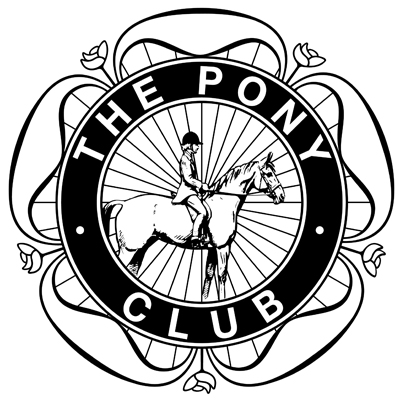 Sunday 10th December 2017ATSOUTHVIEW EQUESTRIAN CENTRE, CW7 4DLPlease remember to pick up your litter and leave the car park tidy!! Refreshments available Mobile on the day:  07840762927 (Daryl Dulson)ENTRY FEES: Winter league Show Jumping: £14.00   DENGIE: £15.00Closing date: Monday 4th December 2017. Entries will not be accepted after the closing date.  Amendments will not be accepted after Tuesday 5th December 2017.  Start of first class is 9.00am.   Course walk: 8.30am*A very big thank you to all our helpers who will make the day possible. We hope you have a very enjoyable day and have a good time.*Class 1:	2’3’’ (70cm) First Round – 2’6’’ (75cm) Max.  10 years and under	Class 2:	2’6’’ (75cm) First Round – 2’9’’ (85cm) Max. 13 years and underDengie Class 80cm  Single/ Two phase to be decided £15 entry fee. Class 3:	Intermediate - any age - 2’9” (85cm) First Round - 3'0” (90cm) Max.Dengie Class 90cm  Single/ Two phase to be decided £15 entry fee Class 4:	Open - any age - 3’3” (100cm) First Round - 3'6” (105cm) Max. Ages as of the 1st January 2017. - Each Class to be run under Pony Club Team Show Jumping Rules with two rounds and no jump-off and under Area 5 Winter League Rules 2017/8.  The second round will require riders to jump in their teams in the same order as the first round. Team and Individual Rosettes to 6th place.  Prizes for Classes 1, 2, 3 and 4 to 3rd Place.  Dengie Rules apply for Dengie Class.ENTRY FORMENTRY FEE PER COMPETITOR Per Eligible class for Jumping is £14.00 (WL),  DENGIE IS £15.00  Cheques payable to: BCFHPC    TOTAL ENTRY FEE:_________	                                                                                                                      	BRANCH ..............................................................................................................   CONTACT EMAIL .....................………………………………………………………Tel. No ………………………………………………………  MOBILE  CONTACT No. ………………………………………………………CONTACT NAME…………………………………………… DC / Secretary Signature ...............................................................................ENQUIRIES & ENTRIES TO - Mrs. Daryl Dulson  8 Sandheys Road Wallasey Wirral CH45 5ER – 0151 639 0335- 07840762927 -  daryl.dulson@ukgateway.netRider No(official use)Class NoRider’s NamePlease indicate league team, non-league team or individual (WL), (N/L),( I) (Dengie)in next columnTeam status(WL), (N/WL) ( I) (D)Rider’s AgePony’s NameFeeTeam name:Team name:Team name:Team name:Team name:Team name:Individuals:Individuals:Individuals: